О внесении изменений в постановление администрации Арсеньевского городского округа от 30 января 2014 года № 61-па «О создании комиссии по установлению стимулирующих выплат руководителям муниципальных бюджетных, казенных, автономных учреждений, муниципальных унитарных предприятий Арсеньевского городского округа»Руководствуясь Уставом Арсеньевского городского округа, администрация Арсеньевского городского округаПОСТАНОВЛЯЕТ:Внести в постановление администрации Арсеньевского городского округа от 30 января 2014 года № 61-па «О создании комиссии по установлению стимулирующих выплат руководителям муниципальных бюджетных, казенных, автономных учреждений, муниципальных унитарных предприятий Арсеньевского городского округа» (в редакции постановлений администрации Арсеньевского городского округа 
от 25 марта 2015 № 221-па, от 25 февраля 2016 № 129-па, от 15 ноября 2016 № 899-па, от 02 августа 2017 № 503-па, от 08 ноября 2017 № 693-па) следующие изменения: Дополнить пункт 2 абзацем следующего содержания: «Перечень целевых показателей эффективности работы руководителя муниципального автономного учреждения «Информационно-издательский комплекс «Восход».Изложить Перечень целевых показателей эффективности работы руководителя муниципального автономного учреждения «Информационно-издательский комплекс «Восход» в редакции приложения к настоящему постановлению.Организационному управлению администрации Арсеньевского городского округа разместить постановление на официальном сайте администрации Арсеньевского городского округа.                                                                                                                                    Глава городского округа						                               А.В. Коваль                Приложение к постановлению администрацииАрсеньевского городского округаот «07» февраля 2018 г. № 90-па ПЕРЕЧЕНЬцелевых показателей эффективности работы руководителя муниципального автономного учреждения «Информационно-издательский комплекс «Восход»_______________________________________________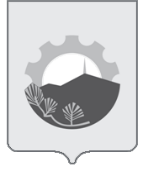 АДМИНИСТРАЦИЯ АРСЕНЬЕВСКОГО ГОРОДСКОГО ОКРУГА П О С Т А Н О В Л Е Н И Е07 февраля 2018 г.г.Арсеньев№90-па № п/пЦелевые показатели эффективностиКритерии оценки выполнения показателей (в баллах)Форма отчетности, содержащая информацию о выполнении показателей12341Отсутствие замечаний (штрафных санкций) от администрации Арсеньевского городского округа, финансового управления, налоговой службы и т.д.10Доклад руководителя содержащий аналитическую информацию2Своевременное исполнение приказов, распоряжений работодателя10Доклад руководителя содержащий аналитическую информацию3Отсутствие обоснованных жалоб граждан5Доклад руководителя содержащий аналитическую информацию4Отсутствие задолженности и переплат по налогам и сборам, заработной плате10Доклад руководителя содержащий аналитическую информацию5Отсутствие предписаний от надзорных (контрольных) органов5Доклад руководителя содержащий аналитическую информацию6Качество соблюдения сроков предоставления бухгалтерской, статистической и оперативной отчетности10Доклад руководителя, информация финансового управления7Достоверное отражение в учете информации о состоянии финансовых и нефинансовых активов, и обязательств учреждения10Доклад руководителя, информация финансового управления8Выполнение утвержденного учреждению муниципального задания20Доклад руководителя, информация финансового управления9Своевременное опубликование муниципальных правовых актов Арсеньевского городского округа, сообщений информационного характера администрации Арсеньевского городского округа20Доклад начальника организационного управления